Załącznik mapowy 
do Zarządzenia nr 0050/113/23
Prezydenta Miasta Tychy
z dnia 30 marca 2023 r.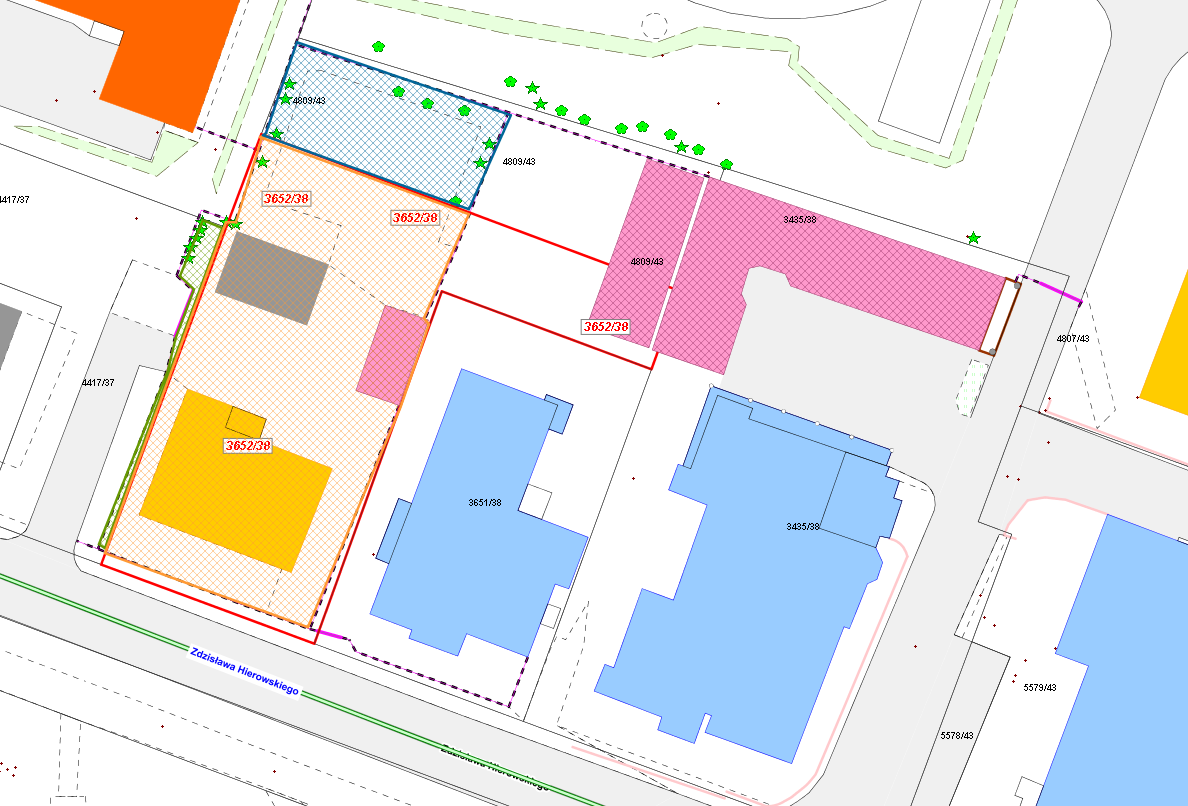 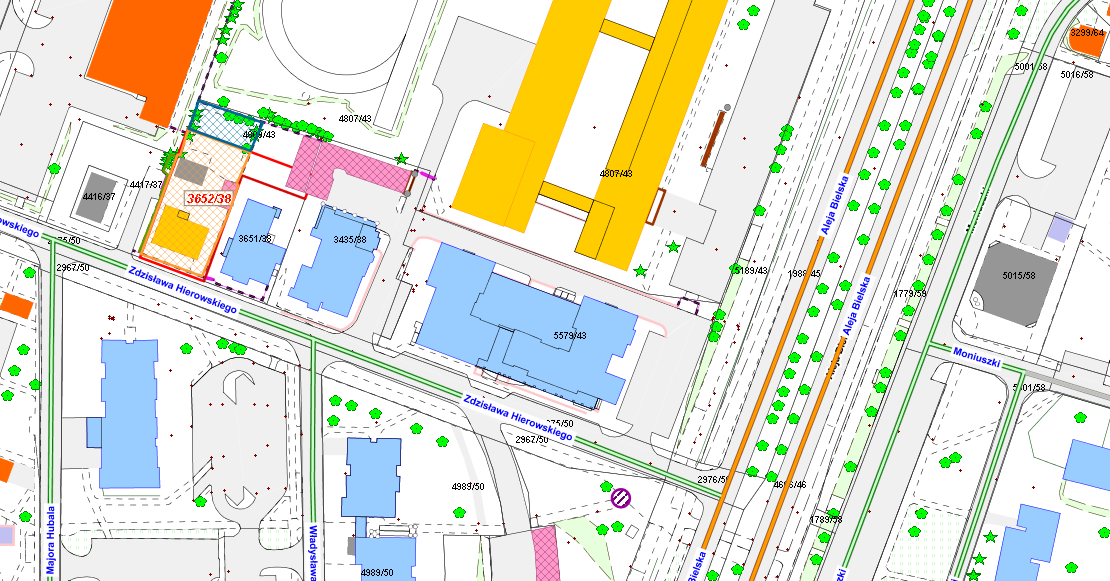 LEGENDALEGENDATeren przeznaczony do oddania 
w użyczenie - część działki nr 3652/38 
o pow. 690 m2Teren przeznaczony do oddania 
w użyczenie - część działki nr 4809/43 
o pow. 151 m2Teren przeznaczony do oddania 
w użyczenie - część działki nr 4417/37 
o pow. 20 m2 